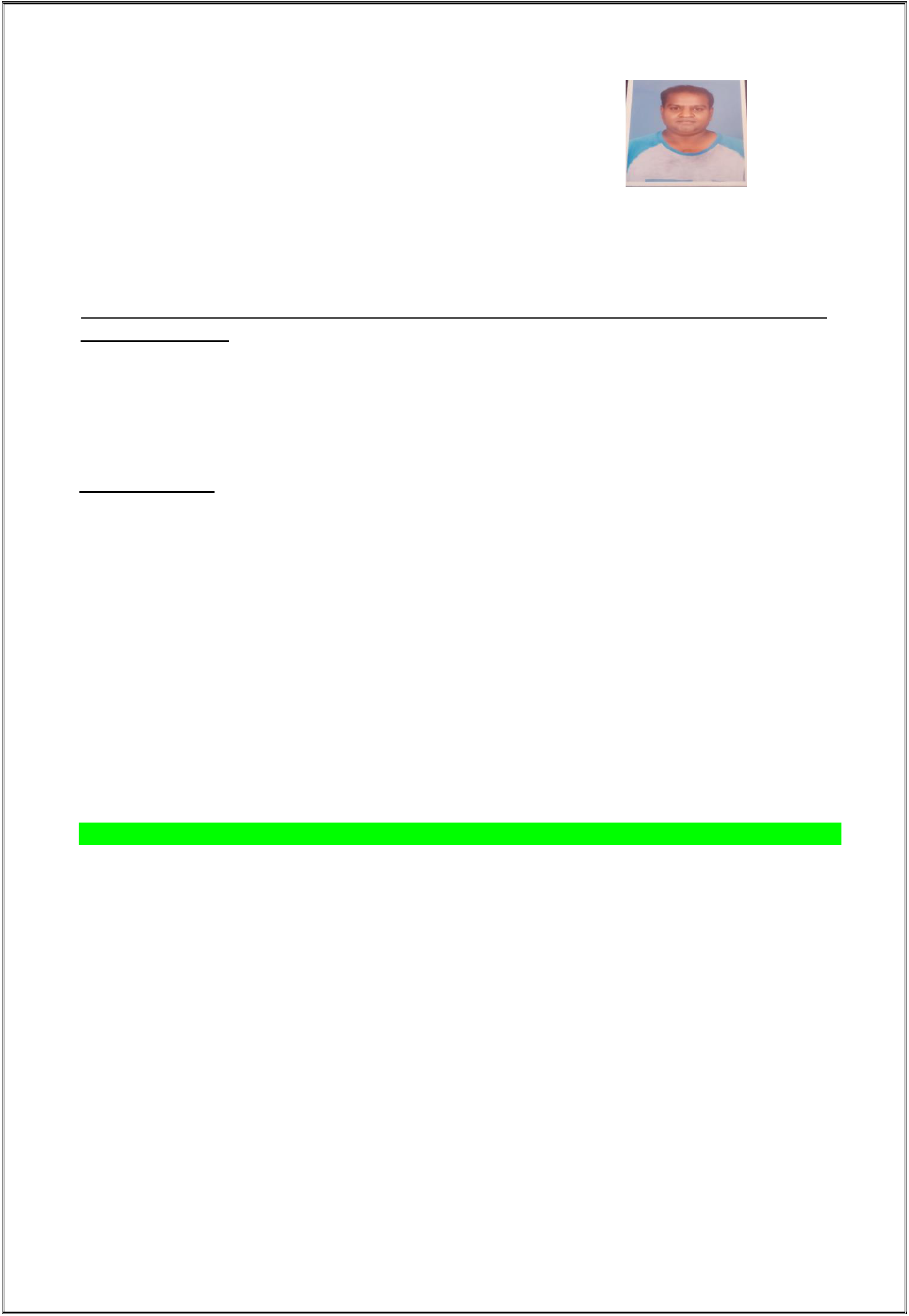 M. Mahesh	B. E (Civil)Construction Manager/Project Manager/Project coordinatorMobile: +971-504753686	Email: mahesh-399688@2freemail.com Career Highlights:18+Years of National & International Professional experience in construction supervision and commercial and contractual management of projects related to construction of High-raise Buildings, residential and commercial buildings and all sorts of MEP works related to HVAC, electrical, plumbing and General Infrastructure including building services and Utilities.Particular Skills:Success orientated with motivational leadership style.Excellent communication skills.Communication with the Client / Management representatives regarding projects progress and areas of concerns.Monitor performance to assure successful delivery to meet Client's requirements.Computer skills and Key Skills:Expertise in AutoCad and Primavera.Effective work with MS office tools.Efficient Management and Organization abilities.Ability to work in complex environments.Excellent ability to handle variety of tasks and shift priorities simultaneously.Roles as a MANAGERDeveloping a Project Plan.Directing the project resources.Monitoring and managing the project risk.Dealing with operational issues.Organizing steering committee meetings, including ensuring the minutes will be taken.Reporting to the steering committee, raising strategic issues.Preparing Project Status Reports and Project Change Requests for the steering committee.Ensuring project meets requirements and objectives.Managing project team members.Negotiate and resolving issues as they arise across areas of the project and where they impact on other activities, systems and projects.Look after the interests of the project team.Page 1 of 4Organizing and chair project reference group meetings, as appropriate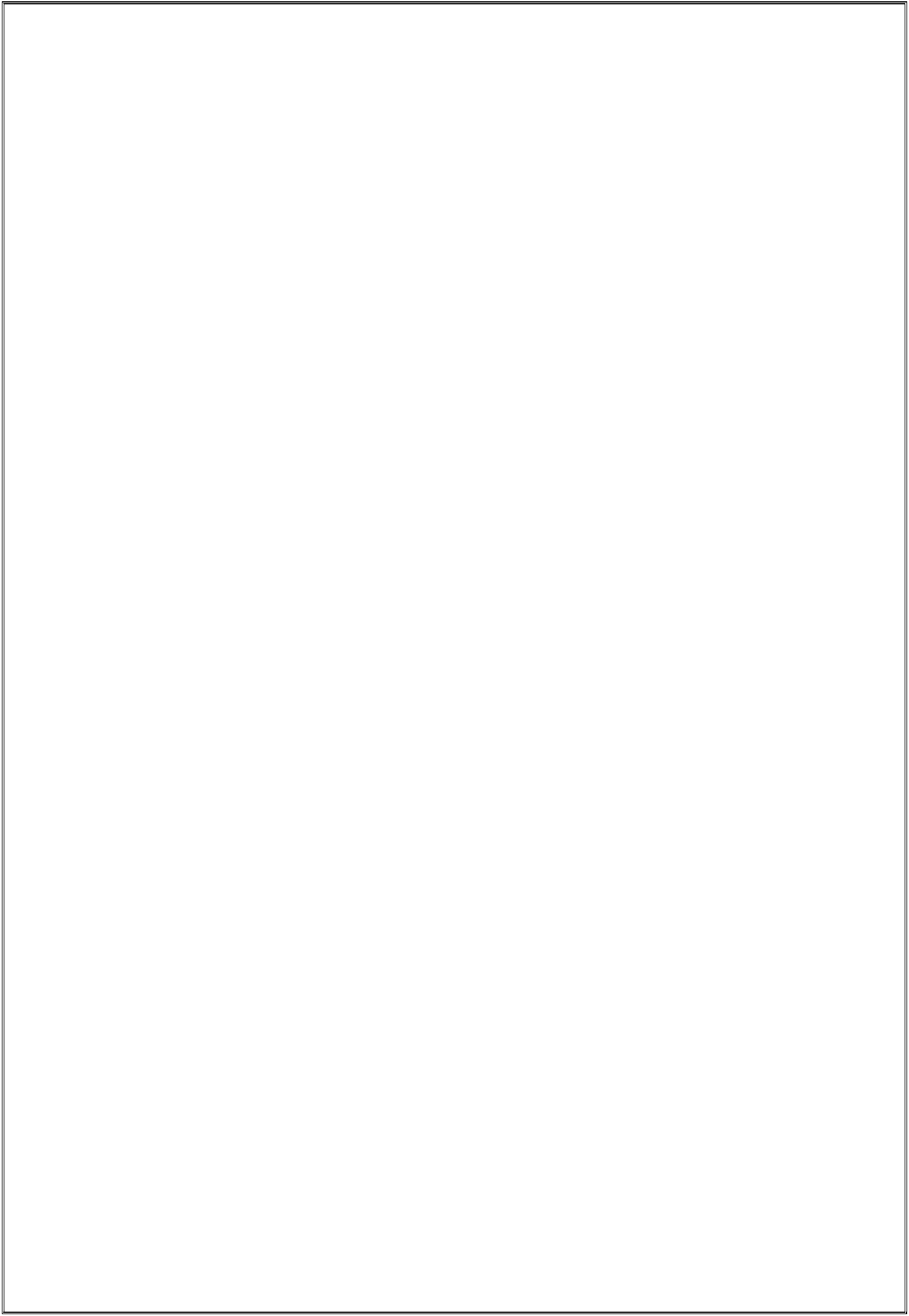 Communicating project status to project sponsor, all team members, and other relevant stakeholders and involved partiesMaintaining project documentation.Construction of WOQOD Vehicle Inspection (FAHES) @ MazrouaBuilt up Area = 60000 sq.m (Structure to Finishes)**********************************************************************************Position	Deputy Construction Manager (7th July 2013 to 2nd June 2018)Company Name	HBK CONTRACTING CO.WLC, QATAR.Projects:	The New Doha Down Town – Phase 3 (Mshreib Properties) Constructionof New Apartments & Hotel (Structure to Finishes)No. of floors – Basement + 63 floors (4 Towers)Total Built up Area= 60000 sq.mt**********************************************************************************PositionCompany NameProjects:Project Coordinator (14th June 2009 to 8th June 2013)TEEJAN TRADING & CONTRACTING CO.LLC, OMANNew Residential Villa @ Al-Alam Heights, Qurum No. of floors - G+3, Total Built up Area=3,700 sq.mt The Construction of NATIONAL DEFENCE COLLEGE No. of floors - G+2, Total Built up Area= 9,990 sq.mtThe Strategic Food Storage Facilities at Al willayat & Al Kamil.Total Built up Area = 10,000 sq.mt.Page 2 of 4PositionCompany NameProjects:PositionCompany NameProjectsPositionCompany NameProjectsPositionCompany NameMysoreProjectsSr. Project Engineer (September 2006 to April 2009)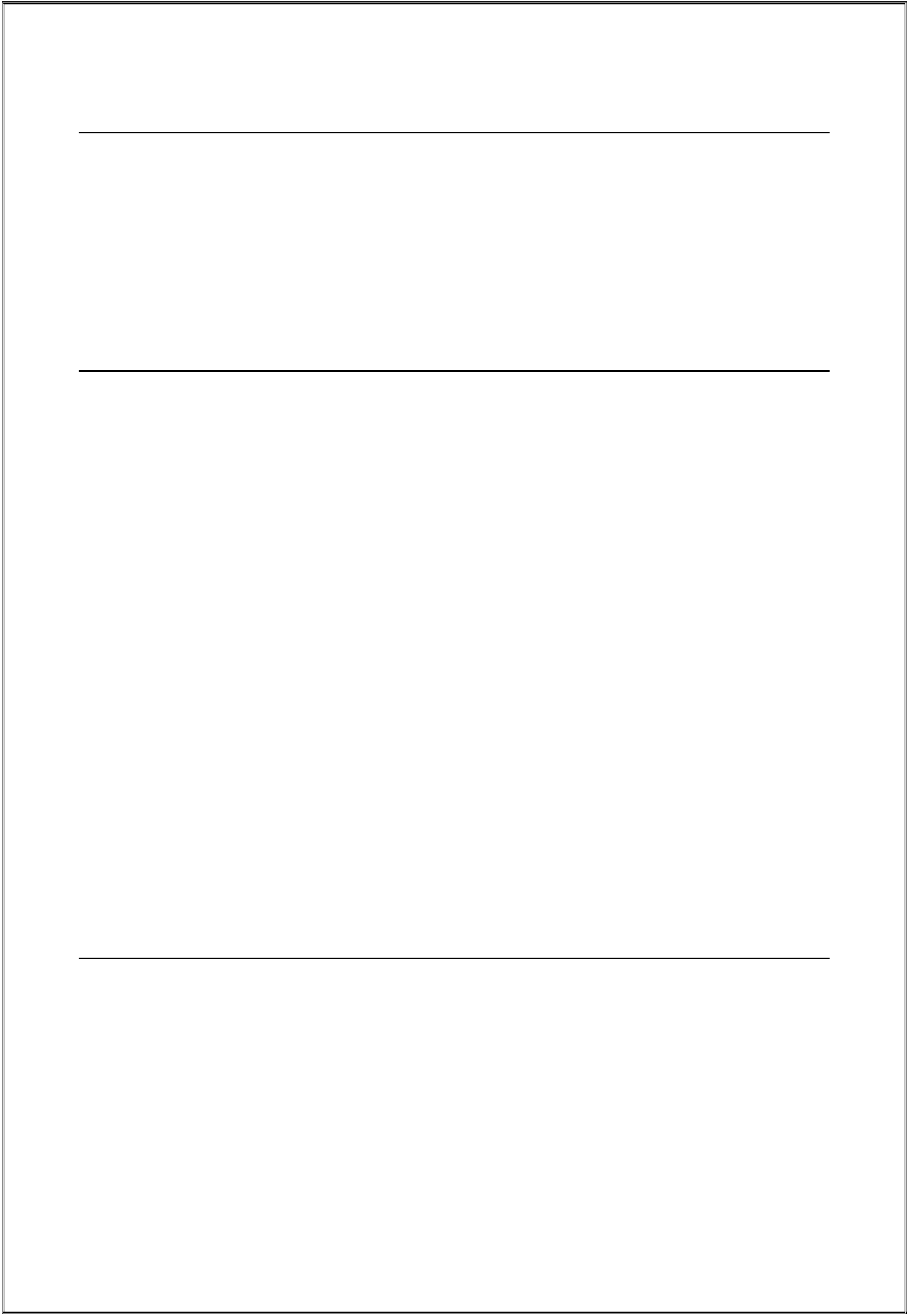 TRADING AND AGENCY SERVICES LTD (TRAGS), QATAR.Construction of Parking Facilities at Doha sailing club.Irrigation & water supply works and Maintenance work at Kalifa Stadium.Maintenance work at Tennis clubShut-down works at QAPCO & RASGAS.Sr. Site Engineer (from July 2005 to June 2006)NASA MULTIPLEX L.L.C (MNC) Dubai, UAE.G+36 Residential floors building (Burj Residences, Phase 3, W2 Tower) Burj Dubai. The job responsibilities include execution of whole structures,The job responsibilities include execution of whole structures, Blockwork Finishes, Pre-cast panel erections and handling the Tower cranes....………………………………………………………………………………Site Engineer (from November ’01 to June ’05) ARYA TECHNOLOGIES PVT. LTD, MumbaiG+18 Residential floors building (LUV KUSH TOWER ‘B’ WING)Chembur, Mumbai for Kukreja Construction Company, Mumbai.Built up area=56,890sq.ft.G+13 Residential floors building (LUV KUSH TOWER C-WING) Chembur, Mumbai for Kukreja Construction Company, Mumbai.Built up area=45,687sq.ftSite Engineer (November 2000 to October ’2001)SKILL TECH ENGINEERS AND CONTRACTORS PVT.LTD,Complete layout, sketches, development of roads, layout formation for an Up-coming area near ring road, Mysore, Karnataka, India.Built up area= 275 Acres.Page 3 of 4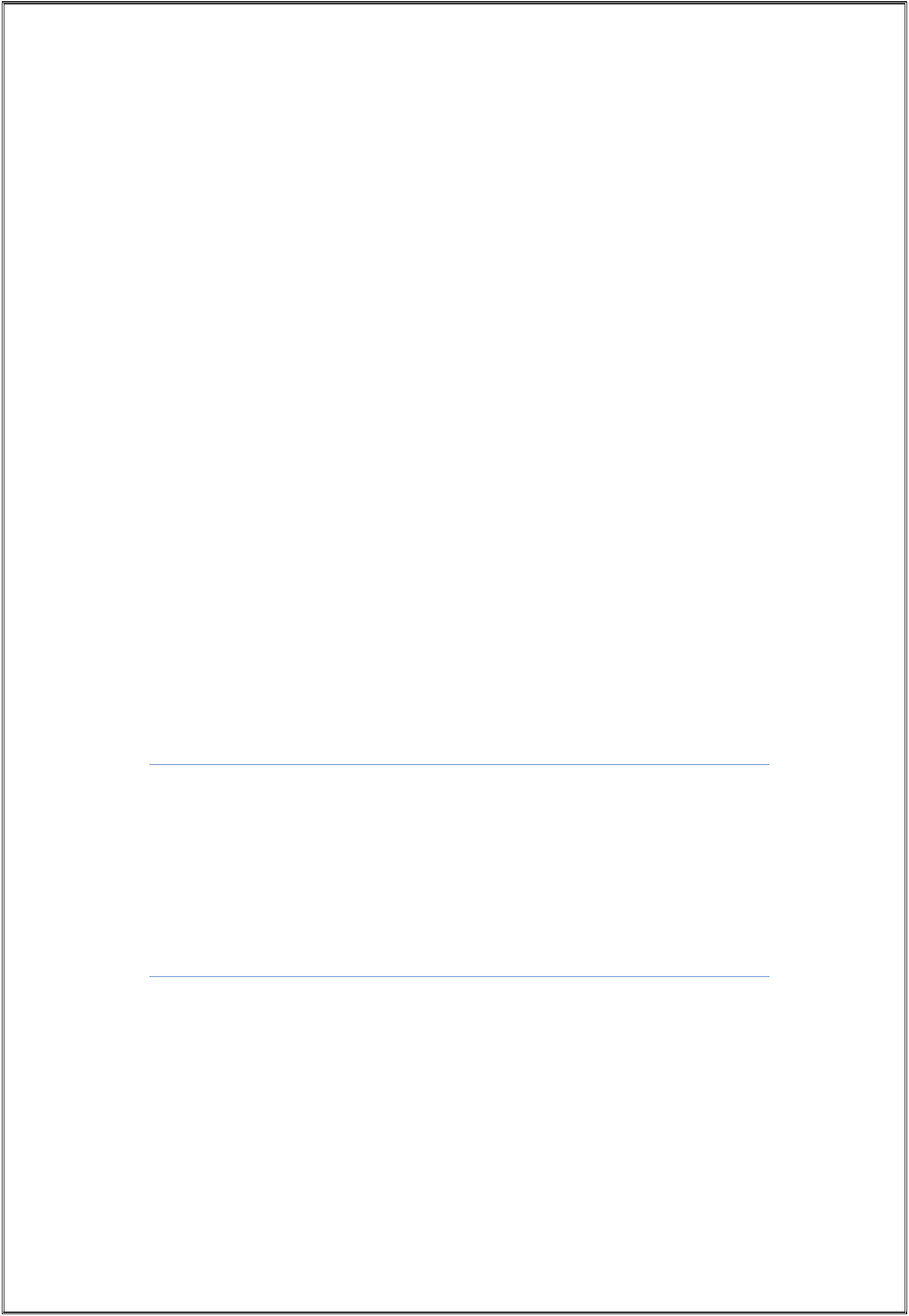 PERSONAL DETAILSDriving License;Qatar, Oman & India.Expected Salary: As per Company standard.Present Company: Left Job in July 2019Reason for leaving: No more Projects in the companyJoining:	ImmediatelyPage 4 of 4Current & Previous Company, Role, Experience:PositionConstruction Manager (28th June 2018 to July 2019)Construction Manager (28th June 2018 to July 2019)Company Name                Technical Services Company in QATAR.Company Name                Technical Services Company in QATAR.Company Name                Technical Services Company in QATAR.Projects:Construction of WOQOD Fuel Station @ Rawadat Al HamamaConstruction of WOQOD Fuel Station @ Rawadat Al HamamaBuilt up Area = 6000 sq.m (Structure to Finishes)Built up Area = 6000 sq.m (Structure to Finishes)Date of BirthPassportDetailsDate of issue:Date of issue:23-06-201423-06-2014Place of issue:Place of issue:Place of issue:06.06.1976BangaloreDate ofexpiry:22-09-2024